Q1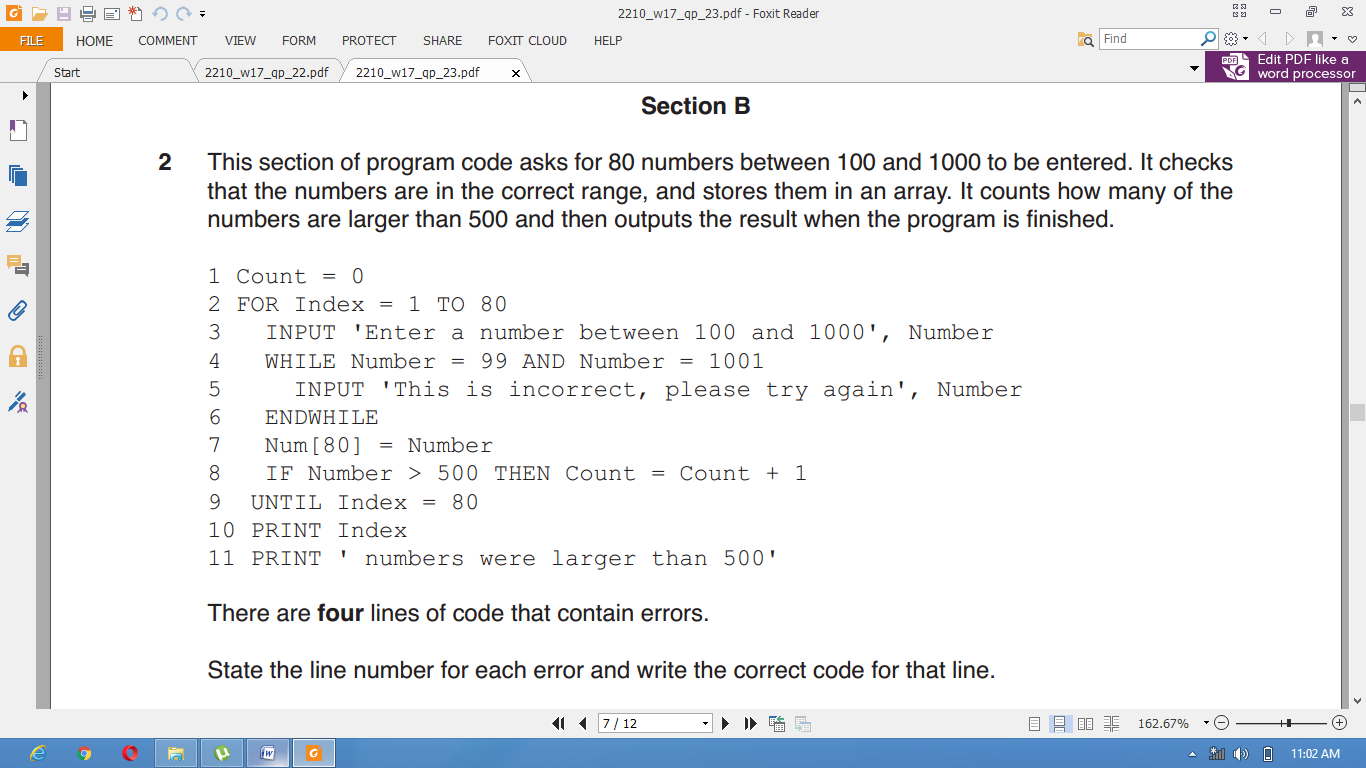 Q2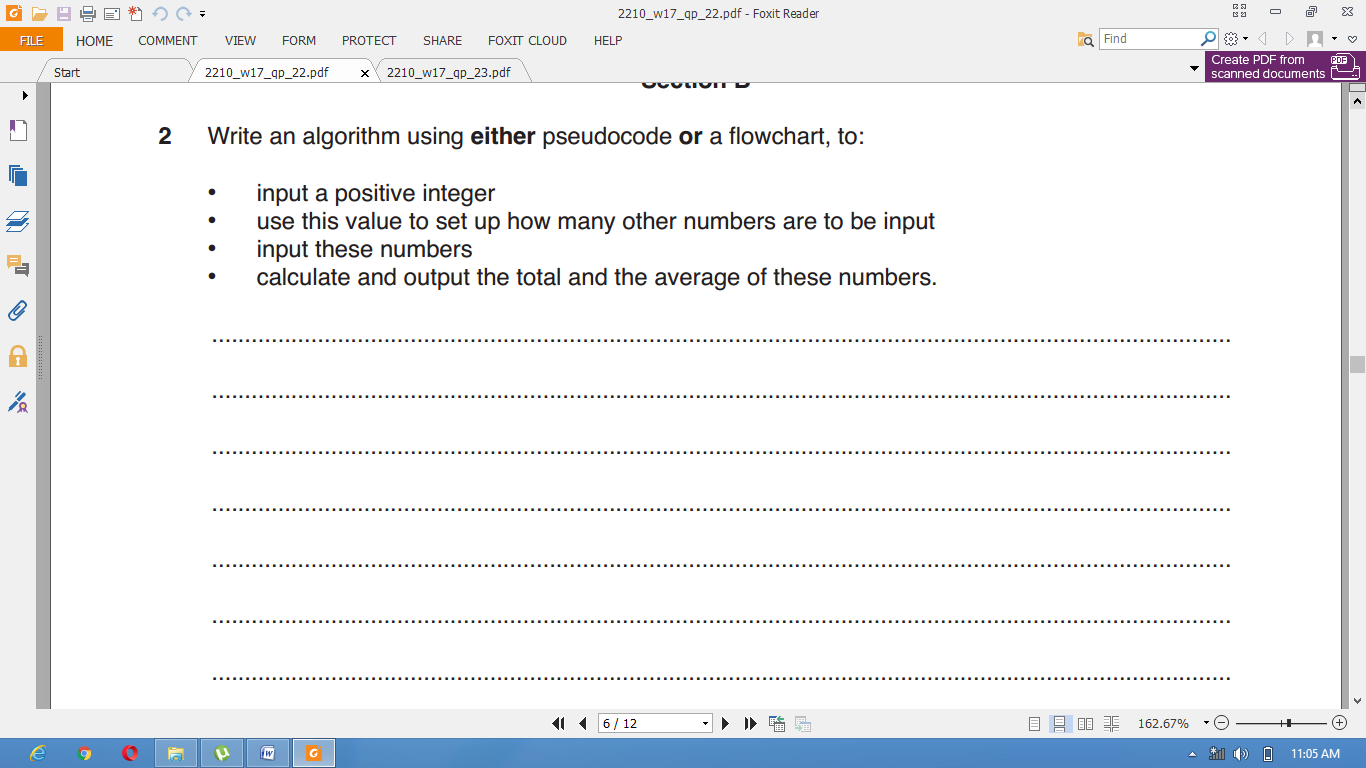 Q3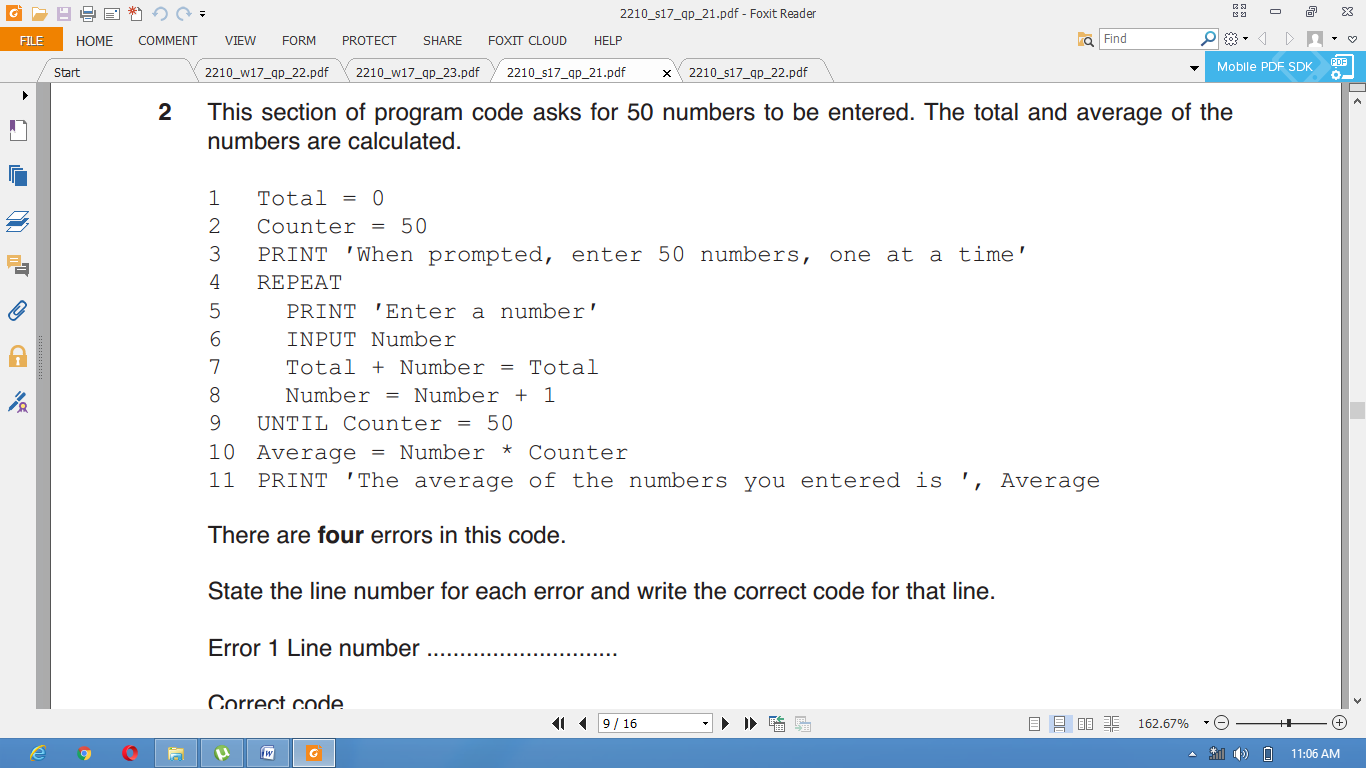 Q4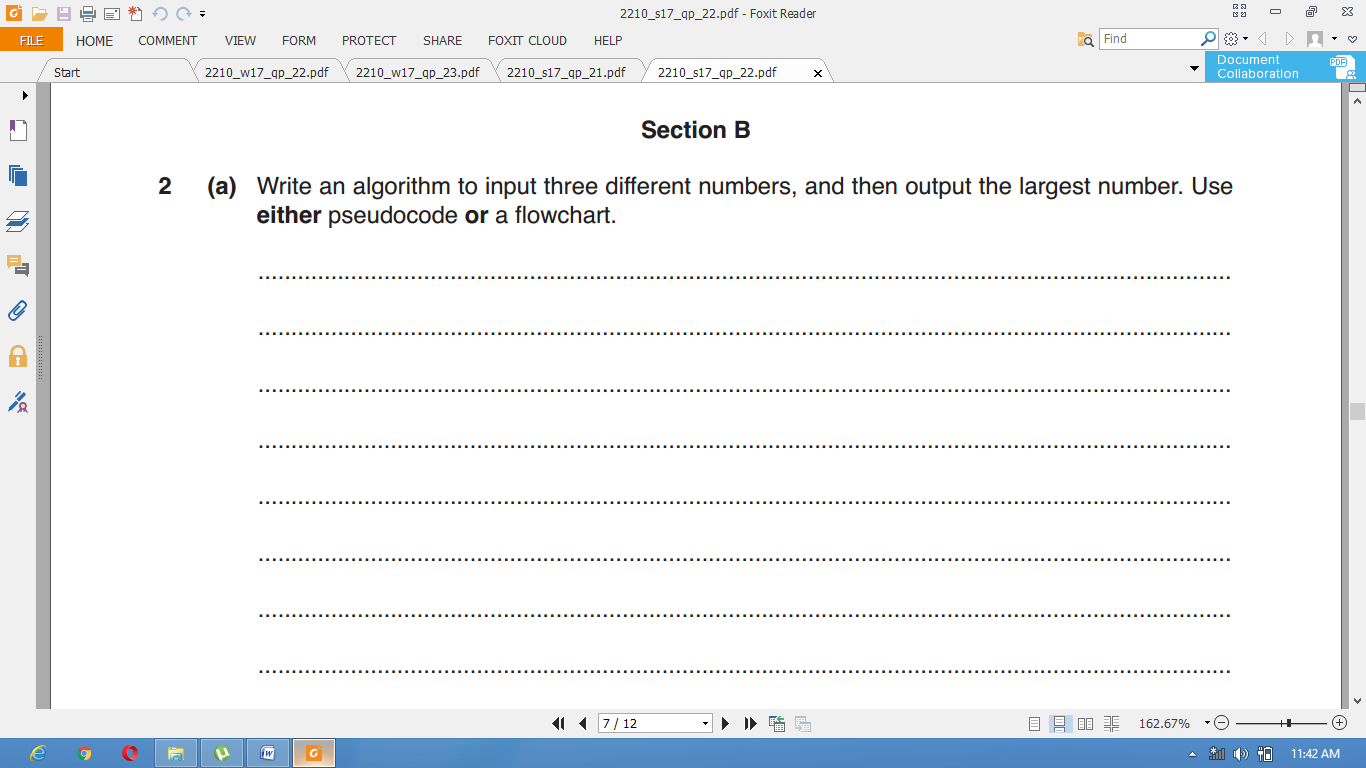 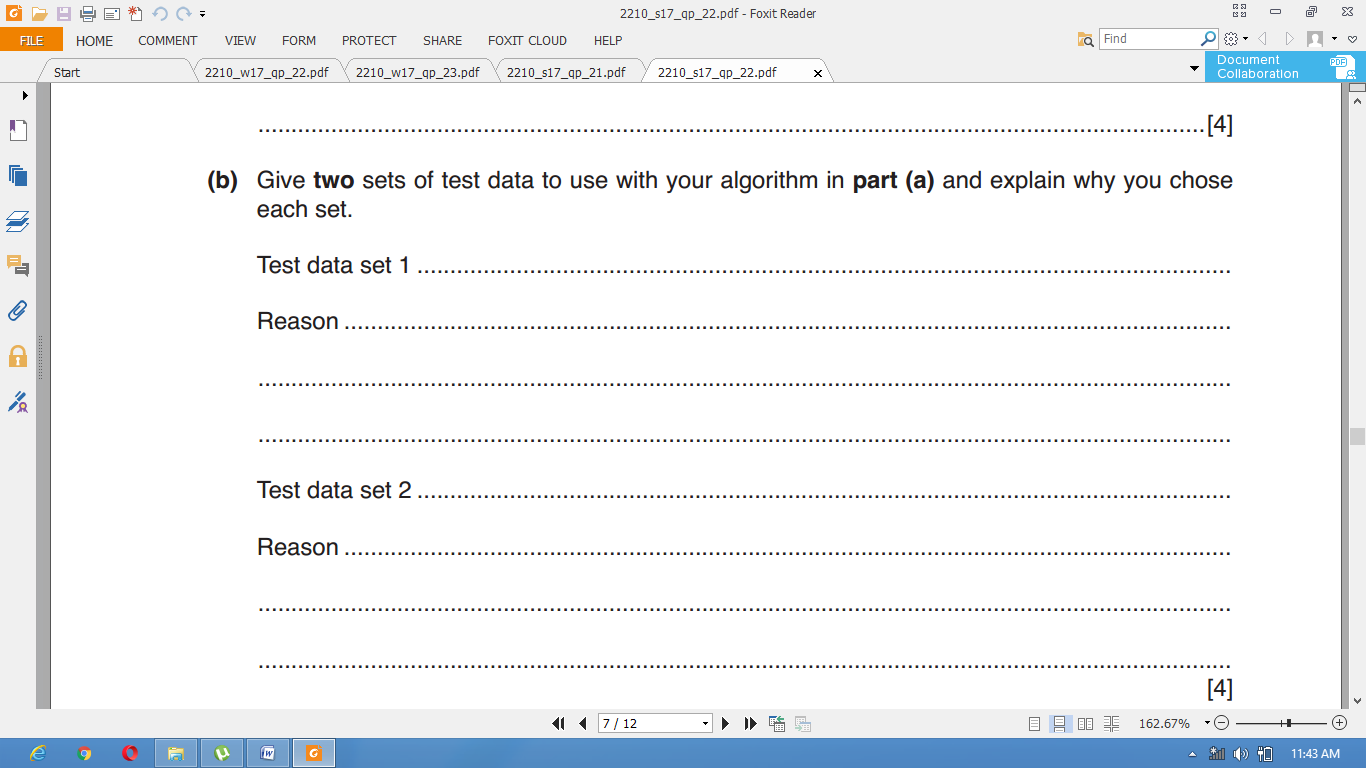 